INDICAÇÃO Nº 3587/2018Sugere ao Poder Executivo Municipal que proceda a troca de lâmpadas na Rua Padre Vitório Freguglia defronte o Bloco 575 no Conjunto Habitacional Roberto Romano.Excelentíssimo Senhor Prefeito Municipal, Nos termos do Art. 108 do Regimento Interno desta Casa de Leis, dirijo-me a Vossa Excelência para sugerir ao setor competente que proceda a troca de lâmpadas na Rua Padre Vitório Freguglia defronte o Bloco 575 no Conjunto Habitacional Roberto Romano.Justificativa:Fomos procurados por munícipes solicitando essa providencia, pois, da forma que se encontra o local está escuro causando transtornos e insegurança.Plenário “Dr. Tancredo Neves”, em 22 de Junho de 2018.José Luís Fornasari                                                  “Joi Fornasari”                                                    - Vereador -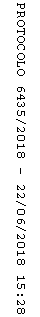 